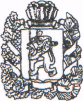                                                                                                              АДМИНИСТРАЦИЯ БОЛЬШЕИЛЬБИНСКОГО СЕЛЬСОВЕТАСАЯНСКОГО РАЙОНА КРАСНОЯРСКОГО КРАЯ                                           ПОСТАНОВЛЕНИЕ05.09.2016                                    с. Большой Ильбин                                           №23О принятии мер по недопущениюзаноса африканской чумы свинейна территорию Большеильбинского сельсовета            В целях  предупреждения возникновения, возможного распространения АЧС на территории Большеильбинского  сельсовета ПОСТАНОВЛЯЮ:1.Утвердить план мероприятий по предупреждению возникновения и распространения вируса африканской чумы свиней (АЧС) на территории МО Большеильбинский сельсовет на 2016-2019гг (Приложение 1).2..Контроль, за выполнением постановления оставляю за собой.3.Постановление вступает в силу со дня подписания и подлежит опубликованию в газете «Присаянье» и размещению на сайте  Саянского района (www.adm-sayany.ru).Глава Большеильбинского сельсовета                                            В.В.РябцевПриложение 1 к постановлению администрации Большеильбинского сельсовета № 23 от 04.09.2016г.ПЛАН мероприятий по предупреждению возникновения и распространения вируса африканской чумы свиней (АЧС) на территории МО Большеильбинский сельсовет на 2016-2019гг№ п/пНаименование мероприятийСроки исполненияОтветственный заисполнение1Обеспечить регулярное проведение разъяснительной работы среди населения с привлечением средств массовой информации о наличии угрозы возникновения очагов АЧС, специфичность возбудителя, мерах по предотвращению заноса и распространения вируса АЧС, неотложные действия граждан в случае возникновения заболевания АЧС  или подозрения на это заболевание. В памятке по содержанию животных в крестьянских (фермерских) и личных подсобных хозяйств граждан,  заострить внимание на безвыгульное содержание свинопоголовья.постоянноГлава администрацииРябцев.В.В.2Обеспечить проведения мониторинга на АЧС в соответствии с методическими рекомендациями по проведению мониторинга «Отбору проб и доставку в КГКУ» Краевая ветеринарная лаборатория в соответствии с графиком.согласнографикаГлава администрацииРябцев.В.В.3Обеспечить учет свинопоголовья, в том числе содержащихся в личных подсобных хозяйствах, крестьянских, фермерских хозяйствпостоянно с момента утверждения планаГлава администрацииРябцев.В.В..4Создать резервы материальных ресурсов для проведения дезинсекций, дезинфекций и дератизации на случай вспышки АЧСдо 01февраля2017годаГлава администрацииРябцев.В.В.5Принять меры по исключению возможной реализации мяса и продуктов убоя свиней в неустановленных местах торговлипостоянноГлава администрацииРябцев.В.В..6Обеспечить укомплектованность техническими средствами для копки траншей, перевозки трупов. Определить кадровый состав отрядов по возможному уничтожению больных и инфицированных животныхпостоянноГлава администрацииРябцев.В.В..7Определить места для экстренного уничтожения трупов (туш) животных и биологических отходов на случай возникновения АЧСпостоянноГлава администрацииРябцев.В.В.8Довести до сведения населения порядок взаимодействия с органами местной власти, органами ветеринарного надзора в случае падежа свиней.постоянноГлава администрацииРябцев.В.В.9Обеспечить недопущение сброса сточных вод от животноводческих объектов в водоемы рек, озер, особенно в пределах первого пояса зон санитарной охраны источников хозяйственного питьевого водоснабжения в населенных пунктах, в пределах первого и второго поясов массового отдыха населения.постоянноГлава администрацииРябцев.В.В.10Обеспечить организацию соблюдения санитарно-защитных зон для свинофермсогласно СанПинпостоянноГлава администрацииРябцев.В.В.Меры по локализации очагов АЧС и предотвращению дальнейшего распространения возбудителя АЧСМеры по локализации очагов АЧС и предотвращению дальнейшего распространения возбудителя АЧСМеры по локализации очагов АЧС и предотвращению дальнейшего распространения возбудителя АЧСМеры по локализации очагов АЧС и предотвращению дальнейшего распространения возбудителя АЧС1Убой и уничтожение свиней в неблагополучной зоне, убой свиней в угрожаемой зоне с последующей промышленной переработкой при повышенной температуре продуктов убоя, определение мест павших и изъятых в неблагополучной зоне свиней, определение предприятий на которых будет производиться убой и переработка изъятых в угрожаемой зоне свиней.Немедленнопри подтверждениидиагнозаГлава администрации, Владельцыживотных,Вет.Надзор2Организация работы круглосуточных контрольно пропускных пунктов полиции и ветеринарных постов на выездах из неблагополучной и угрожаемой зоны и обеспечение запретов на ввоз и вывоз свиней, продуктов убоя свиней и других продуктов свиноводства. Кормов для свиней, выезд автотранспорта без дезинфекционной обработки, оборудование постов дезбарьерами и шлагбаумами, организация работы мобильных полицейских групп. Немедленнопри введениикарантинаГлава администрации,Вет. Надзор, РОВД3Обеспечение (при необходимости) проведения работ по ликвидации очагов АЧС, в том, числе выделение дополнительных единиц автотранспорта, дезинфекционных машин, бульдозеров и других технических средств для проведения земельных работ, специальных средств и техники для сжигания трупов животных, ГСМ, дезинфицирующих и акарицидных средств. При возникновении проблемГлава администрации,Вет.Надзор ,РОВД4Обеспечение выполнения физическими и юридическими лицами запрета на продажу, перемещение и самовольный убой свиней в неблагополучных и угрожаемых зонахПостоянно до особого распоряжения об отменеГлава администрации,Вет.Надзор, РОВД5Обеспечения выполнения отделениями связи в неблагополучных угрожаемых зонах запрета на прием почтовых отправлений, содержащих пищевые продукты и сырье животного происхождения.Постоянно до особого распоряжения об отменеГлава администрации,Руководитель почтового отделения связи